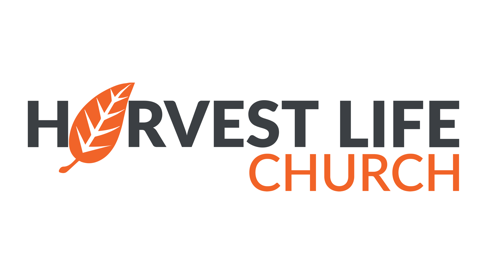 Sunday School Homework AssignmentThe Story of Joseph Use the scripture references provided to answer the following questions from Genesis, Chapters 37-45.  Please have all of the homework completed prior to Sunday School. (Sunday, April 21st at 8 am)Genesis, Chapters 37-39Why did Joseph’s brothers hate him from the beginning?  (Gen. 37:3-4)What made Joseph’s brothers hate him even more? (Gen. 37: 5-8)What happened when Joseph’s brothers saw Joseph approaching the field where they were working?  (Gen. 37: 18-20)What plan did Reuben (Joseph’s brother) come up with? (Gen. 37: 21-22)What did Joseph’s brothers do to him when he arrived at the field? (Gen. 37:23-24)What plan did Judah (Joseph’s brother) come up with when he saw the Ishmeelites?  (Gen. 37:26-27)How much did Joseph’s brothers sell him for and where did the Ishmeelites take him?  (Gen. 37:28)What did the brothers do to prove to their father that Joseph may have been killed? (Gen. 37:31-32)What did Joseph’s father say about what his brothers showed him? (Gen. 37:33)Was the presence of the Lord with Joseph while he was in Egypt?  If yes, explain.  (Gen. 39:2-3)What job did Joseph have in Potiphar’s (his master’s) house? (Gen. 39:4-6)Describe what test Joseph received at his master’s house?  (Gen. 39:7-10)Do you think that this test was tailor made for Joseph? Why? (Gen. 39:11-12) This question is worth an additional three bonus points.Did Joseph pass his test? (Gen. 39:12)What was Joseph’s response to his test? (Gen. 39:12)How did Joseph end up in prison?  (Gen. 39:13-20)What job did Joseph have in the prison?  (Gen. 39:21-23)Bonus Question (Extra 5 points)Look at questions 11 and 17.  Do you see a pattern here? If so, list it (or them) below.Genesis, Chapters 40-41Why were the Chief Baker and the Chief Butler put into prison? (Genesis 40:1-3)Why were the Chief Baker and the Chief Butler sad in prison? (Genesis 40:5-8) Did the Chief Butler tell Joseph his dream? (Genesis 40:9-11)Basically, what was Joseph’s interpretation of Chief Butler’s dream? You may paraphrase.  (Genesis 40:12-13)What request did Joseph have for the Chief Butler?  (Genesis 40:14-15)Did the Chief Baker tell Joseph his dream?  (Genesis 40:16-17)What was Joseph’s interpretation of the Chief Baker’s dream?  You may paraphrase.   (Genesis 40:18-23)Did the Chief Butler do as Joseph asked? (Genesis 40:23)Why was Pharaoh’s spirit troubled? (Genesis 41:1-8) Who did Pharaoh call on first to interpret his dream?  (Genesis 41:8) Could the wise men and magicians interpret Pharaoh’s dreams? (Genesis 41:8)What or who caused Pharoah to ask Joseph to interpret his dream? (Genesis 41:9)Did Joseph interpret the dream? (Genesis 41:25-36 )Describe in just a few words, the interpretation of Pharaoh’s dream?  (Genesis 41:26-32)What was Joseph’s solution to the problem?  (Genesis 41:33-36)After Joseph interpreted Pharaoh’s dream, how did Pharaoh describe Joseph?  (Genesis 41:38)What did Pharaoh do for Joseph after he interpreted Pharaoh’s dream?  (Genesis 41:39-46)Bonus Question (Extra 5 points)How did Joseph move from the prison and obtain the position of Overseer of the Prison and later, receive the position as Overseer of Pharaoh’s house and all the land of Egypt? Note: Do not use the following as answers: (although he did have these) having spiritual maturity, favor of God, obedience, fear of God, great faith, etc.)The Story of Joseph – Part 3 (Genesis, Chapters 42-43)What did Jacob tell his sons to do when he saw that there was corn in Egypt?  (Genesis 42:1-2)Which one of Joseph’s brothers did not go to Egypt in the beginning?  (Genesis 42:3-4)Why did the brothers have to go to Egypt to buy food? (Gen. 42:5)Who was in charge of the food distribution in Egypt? (Gen. 42:6)When Joseph’s brothers saw Joseph and bowed themselves before him, did they recognize him? (Gen. 42: 7-8)What did Joseph call his brothers as they were inquiring about food?  (Gen. 42:9-11)What request did Joseph ask of his brothers to prove they were not spies?  (Gen. 42:15-20)Did Joseph speak any other languages? If so, how do you know?  (Gen. 42: 23-24)What did Joseph do to ensure his brothers’ return? (Gen. 42:24)Which brother did Joseph hold captive? (Gen. 42:24)What happened to the brothers when they arrived at the Inn?  Why were they so surprised and shocked? (Hint: sacks).  (Gen. 42:27-28)When the brothers returned home, did Jacob give up his son right away as requested by Joseph? (Gen. 42:36-38)What caused Jacob to change his mind about letting Benjamin go to Egypt with his brothers? (Gen. 43:1-8)What did Israel ask his sons to take with them to Egypt. (Gen. 43:11-12)When the brothers returned to Egypt with Benjamin, where did Joseph ask the ruler to take them?  Why were they afraid? (Gen. 43: 16-18)Joseph’s brothers were so afraid of what might happen to them, that as soon as they arrived at Joseph’s house, near the steward; what did the brothers began to do immediately?  (Gen. 43:19-23)State one of the questions Joseph asked his brothers when they were together in the house?  (Gen. 43:27, 29)How did Joseph feel seeing his brother Benjamin for the first time?    What did he do that demonstrated his feelings?  (Gen. 43:29-30)Bonus Question (Extra 5 Points)In Genesis chapters 42 and 43, look at the way Joseph responded to his brothers and some of the things Joseph made his brothers do.  Below are some responses of Joseph:Joseph didn’t tell the brothers who he wasJoseph called them spiesJoseph asked his brothers to bring back his younger brotherJoseph told his brothers to leave without SimeonJoseph restored every man’s moneyJoseph wept for Benjamin and came back with a straight face, etc.What did you get out of this?  What was the point?  Why didn’t Joseph just tell who he was?  Why go through all this?The Story of Joseph – Part 4 (Genesis, Chapters 44-45)Where did Joseph ask the steward to put the silver cup?  (Gen. 44:2)What did Joseph ask the steward to do after the brothers left from his house? What question was the steward to ask the men?  (Gen. 44:4-5)What was the brother’s reply, when the steward overtook the brothers, and spoke to them concerning the silver cup? (Gen. 44:7 - 10)Did the brothers know that the steward had slipped the silver cup into the sack’s mouth?  (Gen. 44:1-2)What did the steward do to see if they had the silver cup?  (Gen. 44:11-  12)With whom was the silver cup found? (Gen. 44:12)What was Benjamin’s punishment?  (Gen. 44:10,17)What did the brothers say concerning Benjamin’s punishment?  Why were the brothers so adamant about leaving Benjamin?  Remember they left Simeon?  (Gen. 44:22-34)Why did Joseph tell everybody to get out of his house except his brothers?   What happened when everyone left the house except his brothers?  (Gen. 45:1-3)After revealing that he was their brother, what spectacular thing did Joseph say to his brothers to release the guilt from them? (Gen. 45:5-9)Did Joseph tell his brothers that they should not be angry at themselves for what they did to him? (Gen. 45:4-8)  Did Joseph tell his brothers that they should not be angry at themselves for what they did to him? (check one) Yes or No.  Did he argue with them?  (check one) Yes or No.  Did he blame them? (check one)  Yes or No.  When Joseph told his brothers to go get their father, what were some of the things Joseph told his brothers to tell his father? (Gen. 45:9-11)How did Pharaoh feel about bringing Joseph’s family to Egypt? (What were some of the provisions made for Joseph’s family)? Please elaborate and qualify your answer.  (Gen. 45:16-20)Did Jacob believe his sons the first time when they said that Joseph was alive? (Gen. 45:26)Fill in the Blank.  (Gen. 45:28) And Israel said, “It is enough; Joseph my son is yet alive”: I will go and see him before I       .Bonus Question (Extra 5 points)Looking at the scripture: Let’s see how Joseph handled his trials and tribulations. (Genesis 45:7-8)7 And God sent me before you to preserve you a posterity in the earth, and to save your lives by a great deliverance. Definition: Posterity means generations or time to come. The body of descendants from an ancestor.  All future generations.8 So now it was not you that sent me hither, but God: and he hath made me a father to Pharaoh, and lord of all his house, and a ruler throughout all the land of Egypt.When we go through our trials and tribulations, why do we complain, don’t forgive, throw a fit, leave the church, get an attitude, refuse to listen, get stubborn, give up, lie, gossip, etc.? Bonus Question 2 (Extra 10 points)After reading about the story of Joseph and all he went through, would you change any part of his story?